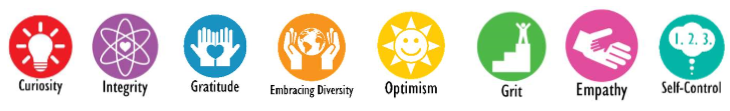 Purpose: Student L.E.A.D teams exist to provide our students with opportunities to use and grow in their Baker 8 Traits. Student L.E.A.D. teams exist to further our Vision, Mission, Values, and Student Rights. Students have the right to pursue service-learning opportunities.Students have the right to build a trusting and supportive relationship with peers, adults and the community.Mistakes are part of the learning process, and we will celebrate and learn from them.Students will be given an opportunity to identify their own strengths and how they contribute to the community.Students have the right to regularly collaborate and become empowered in our school. Students have the right to be viewed as gifted and talented.Students have the right to advocate for what they believe in, and in turn be advocated for. Current Ella Baker L.E.A.D. TeamsBaker Bears Recycling Rangers BBTV – Keith HutchinsonSafety Patrol – Tricia NeilsonRecess Coaches (proposed) – Green Team -Crystal FewtrellL.E.A.D. Team Proposal L.E.A.D. Team Description:  Green TeamGoals:Sustaining Green School StatusWaste ReductionCompostingRecyclingSupport Educating Adult Lead:   Crystal Fewtrell How will this L.E.A.D team further our Mission, Vision, and Student Rights:Students have the right to pursue service-learning opportunities.Students have the right to build a trusting and supportive relationship with peers, adults and the community.Mistakes are part of the learning process, and we will celebrate and learn from them.Students will be given an opportunity to identify their own strengths and how they contribute to the community.Students have the right to regularly collaborate and become empowered in our school. Students have the right to be viewed as gifted and talented.Students have the right to advocate for what they believe in, and in turn be advocated for. Student Leadership Description:Responsible:Showing up regularly and giving your best effort toward commitments when it comes to Compost Captain roles and Green Team meetings.Respectful:Listening carefully for instructions and sharing feedback and ideas in a respectful manner. Helping students sort their compost with patience.Safe: Encouraging students to line up in an orderly fashion at the end of lunch, slowly taking turns using the compost buckets/ bins, liquid buckets, trash bins, and tray carts in an orderly fashion before exiting for recess.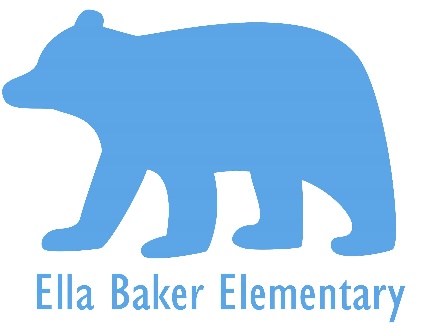 Student Application Ella Baker Green TeamStudent Name: _______________________________ 	Teacher: __________________Leadership Description: Ella Baker Green Team will focus on helping students reduce waste through recycling, composting, energy & water conservation, and participating in Green Team sponsored activities and events.Responsible: Continues education and actions from previous program levels- waste reduction, recycling, energy conservation, water conservation, and pollution prevention.Attends two Green Team meetings during recess each month. Participates in lunch training & serves as Compost Captain for at least one week out of the school year. Collaborate with teachers on a permanent garden plan and help tend the school’s garden.Participate in an Earth Day project the week of Monday, April 22, 2024.Direct students to donate appropriate food and drinks to Share Tables during lunch.Help complete an annual waste audit. (Sorting, measuring, and collecting data of lunch waste).Respectful:Listening carefully for instructions and sharing feedback and ideas in a respectful manner.Safe: Encouraging students to line up in an orderly fashion at the end of lunch, slowly taking turns using the compost bins, liquid buckets, trash bins, and tray carts in an orderly fashion before exiting for recess.Application Process: The first 30 qualifying students in grades 2- 5 during the 2023-2024 school year who are interested in being a Green Team L.E.A.D. must submit this form to their homeroom teacher who will then turn it into the front office.Due Date: Applications are due by Friday September 15th.  You will be notified if you are selected to be a part of the Ella Baker Green Team by Monday, September 18th.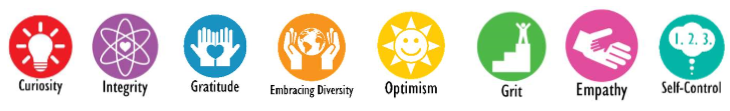 Which of the Baker 8 Traits do you hope to use and develop while serving on this LEAD team?STUDENT:  By signing this, you agree to commit to leading waste management during some of your morning recess time.  You commit to attending Green Team meetings twice a month.Student Signature X ___________________________TEACHER: This student keeps up with academic work and demonstrates leadership in the classroom. Teacher Signature X _____________________________PARENT/ GUARDIAN:During the school year, we take photographs of school activities involving students to share the school's positive vibe and updates. By which incidentally, some photographs may capture your child's participation, directly or indirectly.These photos may be published through our LWSD website, social media pages, and news bulletins.With this, we seek your consent in allowing us to publish photos which may involve your child to the said platforms.Please do provide your response by selecting your choice below and submitting this form:Photo Release ConsentI hereby allow the reproduction and publication of my child's photograph(s)I do not allow the reproduction and publication of my child's photograph(s)By signing this, you agree to allow your student to participate in this leadership opportunity.Parent/ Guardian Signature   X_________________________